ŚLĄSKI  ZWIĄZEK  HOKEJA  NA TRAWIEz siedzibą: 42- 612 Tarnowskie Góry, ul. Janasa 11 NIP 643-10-22-908 Regon 272123140 konto :ING Bank Śląsk 0/Tarnowskie Góry  89 1050 1386 1000 0022 7051 0007Konto bankowe  „KADRA WOJEWÓDZKA „  ING Bank Śląski 93 1050 1386 1000 0023 1562 8806KOMUNIKAT nr 019/2016/HMŚl. DZHalowe Mistrzostw Śląska w kat. dzieci chłopcy i dziewczęta 2016komunikat zawiera: Halowe Mistrzostwa Śląska w kat. Dzieci grupa chłopców i dziewcząt wykaz uczestniczących drużyn w roku 2016.Weryfikacja spotkań pierwszego turnieju, tabela pierwszego turnieju dla gr. chłopców i dziewcząt, weryfikacja drugiego turnieju, tabela drugiego turnieju dla gr. chłopców i dziewcząt, tabele po dwóch turniejach.sprawy organizacyjne,Ad. 1  Śląska liga Dzieci  TK –   mini hokej  Wykaz uczestniczących drużyn grupa chłopców (w drużynach mogą występować dziewczęta)1. KKS Kolejarz I				44-100 Gliwice Bł. Czesława 13	2. KKS Kolejarz II				e-mail: zabaz@wp.pl 3. UKHT Ósemka I 				42-612 Tarnowskie Góry ul. Janasa 11	4. UKHT Ósemka II			           e-mail: ukhtosemka@op.pl 		5. UKHT Ósemka SP15			42-612 Tarnowskie Góry ul. Litewska 15	6.UKHT Ósemka SP 15			e-mail: azjonetka@interia.pl, Joanna Banasik            7. UKS SP 22 Trampkarz 			41-803 Zabrze ul. Bytomska 94							e-mail: sp22zygmunt@o2.pl,             8. UKS Orlęta 				41-208 Sosnowiec, Wojkska Polskiego 86	9. UKS Orlęta II				e-mail: jarek.zd@op.pl, wykaz uczestniczących drużyn grupa dziewcząt:1. KKS Kolejarz I				44-100 Gliwice Bł. Czesława 132. KKS Kolejarz II				e-mail: zabaz@wp.pl3. KKS Kolejarz III	4. KKS Kolejarz  IV	5. KKS Kolejarz  VAd. 2 weryfikacja spotkań pierwszego turnieju:Grupa chłopców:Spotkanie nr 01/HMŚl/CH		Kolejarz I		- Kolejarz II		5:0Spotkanie nr 02/HMŚl/CH		Orlęta			- Trampkarz 		0:1Spotkanie nr 03/HMŚl/CH		Ósemka I		- Kolejarz I		0:8Spotkanie nr 04/HMŚl/CH		Ósemka SP15 I	- Orlęta		2:0Spotkanie nr 05/HMŚl/CH		Ósemka II		- Kolejarz II		0:2Spotkanie nr 06/HMŚl/CH		Ósemka SP 15 II	- Trampkarz 		0:2Spotkanie nr 07/HMŚl/CH		Ósemka I		- Ósemka II		4:0Spotkanie nr 08/HMŚl/CH		Ósemka SP15I	- Ósemka SP15II	0:0Spotkanie nr 09/HMŚl/CH		Orlęta			- Ósemka SP15II	0:5Spotkanie nr 10/HMŚl/CH		Kolejarz I		- Ósemka II		8:0Tabela po pierwszym turnieju gr. chłopców:Grupa dziewcząt: Spotkanie nr 01/HMŚl/DZ		Kolejarz I		- Kolejarz II		8:0Spotkanie nr 02/HMŚl/DZ		Kolejarz V		- Kolejarz I		0:9Spotkanie nr 03/HMŚl/DZ		Kolejarz II		- Kolejarz IV		1:1Spotkanie nr 04/HMŚl/DZ		Kolejarz III		- Kolejarz V		2:0Spotkanie nr 05/HMŚl/DZ		Kolejarz III		- Kolejarz IV		5:0Spotkanie nr 06/HMŚl/DZ		Kolejarz I		- Kolejarz  IV		3:0Tabela po pierwszym turnieju gr. dziewczątWeryfikacja drugiego turnieju gr. chłopców Grupa chłopcówspotk. nr 11/HMŚl/CH	Ósemka I		- Kolejarz II		0:9spotk. nr 12/HMŚl/CH	Ósemka SP 15 I	- Orlęta		6:0		spotk. nr 13/HMŚl/CH	Kolejarz I 		- Ósemka I	          12:0spotk. nr 14/HMŚl/CH	Kolejarz II		- Ósemka SP 15 I       1:2spotk. nr 15/HMŚl/CH	Orlęta			- Kolejarz I		0:7spotk. nr 16/HMŚl/CH	Ósemka I		- Ósemka SP 15 I	0:7spotk. nr 17/HMŚl/CH	Kolejarz II		- Orlęta		2:0spotk. nr 18/HMŚl/CH	Kolejarz I		- Ósemka  SP 15 I	1:0 	spotk. nr 19/HMŚl/CH	Ósemka I		- Orlęta		0:3spotk. nr 20/HMŚl/CH	Kolejarz I		- Kolejarz II		4:1spotk. nr 21/HMŚl/CH	Ósemka SP 15 I	- Orlęta		7:0spotk. nr 22/HMŚl/CH	Kolejarz I		- Ósemka I	          10:1spotk. nr 23/HMŚl/CH	Kolejarz I		- Orlęta		3:0spotk. nr 24/HMŚl/CH	ósemka SP 15 I	- Kolejarz II		0:3spotk. nr 25/HMŚl/CH	Kolejarz II 		- Ósemka I		9:0Tabela drugiego turnieju gr. chłopców:Tabela po dwóch turniejach gr. chłopców:Grupa dziewczątSpotkanie nr 07/HMŚl/DZ		Kolejarz I		- Kolejarz II		7:0Spotkanie nr 08/HMŚl/DZ		Kolejarz III		- Kolejarz IV		3:0Spotkanie nr 09/HMŚl/DZ		Kolejarz V		- Kolejarz I		1:5Spotkanie nr 10/HMŚl/DZ		Kolejarz II		- Kolejarz III		1:3	Spotkanie nr 11/HMŚl/DZ		Kolejarz IV		- Kolejarz V		4:2		Spotkanie nr 12/HMŚl/DZ		Kolejarz I		- Kolejarz III		1:3		Spotkanie nr 13/HMŚl/DZ		Kolejarz II 		- Kolejarz V		5:6		Spotkanie nr 14/HMŚl/DZ		Kolejarz IV		- Kolejarz I		0:4	Spotkanie nr 15/HMŚl/DZ		Kolejarz III		- Kolejarz V		6:1	Spotkanie nr 16/HMŚl/DZ		Kolejarz II		- Kolejarz IV		1:1	Spotkanie nr 17/HMŚl/DZ		Kolejarz I		- Kolejarz III		0:7		Tabela drugiego turnieju gr. dziewczątTabela po dwóch  turniejach gr. dziewczątWeryfikacja trzeciego turnieju:Grupa chłopców spotk. nr 26/HMŚl/CH	Orlęta I		- Orlęta II		2:1 spotk. nr 27/HMŚl/CH	Kolejarz I		- Kolejarz II		6:0		spotk. nr 28/HMŚl/CH	Ósemka SP 15 I	- Kolejarz I		2:2spotk. nr 29/HMŚl/CH	Kolejarz II		- Orlęta II		4:1spotk. nr 30/HMŚl/CH	Trampkarz		- Orlęta I		3:0spotk. nr 31/HMŚl/CH	Ósemka SP 15 I	- Orlęta II		4:1spotk. nr 32/HMŚl/CH	Kolejarz I		- Orlęta I		3:0spotk. nr 33/HMŚl/CH	Kolejarz II		- Trampkarz		5:2	spotk. nr 34/HMŚl/CH	Ósemka SP 15 I	- Orlęta I		8:0spotk. nr 35/HMŚl/CH	Kolejarz I		- Trampkarz		5:0spotk. nr 36/HMŚl/CH	Kolejarz II		- Ósemka SP 15 I	1:3spotk. nr 37/HMŚl/CH	Orlęta II		- Trampkarz		1:5spotk. nr 38/HMŚl/CH	Kolejarz II		- Orlęta I		2:2Tabela Trzeciego turnieju gr. chłopców:Tabela po trzech turniejach  gr. chłopców:Klasyfikacja  końcowa 2016r. gr. chłopcówKKS Kolejarz I Gliwice			Halowy Mistrz Śląska 2016 w kat. DzieciUKHT Ósemka SP 15 I Tarnowskie Góry    Halowy V-ce Mistrz Śląska KKS Kolejarz II GliwiceUKS Trampkarz SP 22 ZabrzeUKS Orlęta I SosnowiecUKHT Ósemka SP 15 II Tarnowskie GóryUKHT Ósemka I Tarnowskie GóryUKHT Ósemka II Tarnowskie GóryUKS Orlęta II SosnowiecWeryfikacja spotkań trzeciego turnieju:Grupa  dziewcząt Spotkanie nr 18/HMŚl/DZ		Kolejarz I		- Kolejarz II		5:0Spotkanie nr 19/HMŚl/DZ		Kolejarz III		- Kolejarz IV		3:2Spotkanie nr 20/HMŚl/DZ		Kolejarz V		- Kolejarz I		0:5Spotkanie nr 21/HMŚl/DZ		Kolejarz II		- Kolejarz III		0:3	Spotkanie nr 22/HMŚl/DZ		Kolejarz IV		- Kolejarz V		1:0		Spotkanie nr 23/HMŚl/DZ		Kolejarz I		- Kolejarz III		2:3		Spotkanie nr 24/HMŚl/DZ		Kolejarz II 		- Kolejarz IV		4:1		Spotkanie nr 25/HMŚl/DZ		Kolejarz V		- Kolejarz III		0:6	Spotkanie nr 26/HMŚl/DZ		Kolejarz I		- Kolejarz IV		3:0	Spotkanie nr 27/HMŚl/DZ		Kolejarz II		- Kolejarz V		4:1	Tabela trzeciego turnieju gr. dziewczątTabela po trzech turniejach gr. dziewczątKlasyfikacja  końcowa 2016r. gr. dziewczątKKS Kolejarz I Gliwice			Halowy Mistrz Śląska 2016 w kat. DzieciKKS Kolejarz III Gliwice 			Halowy V-ce Mistrz Śląska KKS Kolejarz II GliwiceKKS Kolejarz IV GliwiceKKS Kolejarz  V GliwiceAd. 4. Sprawy organizacyjne :Zarząd Śl.Z.H.T. składa serdeczne podwójne gratulacje zawodniczkom, trenerom i działaczom KKS Kolejarz I Gliwice za zdobycie tytułu Halowego Mistrza Śląska 2016  w kat. dzieci gr. dziewcząt i  Halowego Mistrza Śląska 2016 w kat. Dzieci gr. chłopców. Gratulacje  zawodniczkom, trenerom i działaczom KKS Kolejarz III Gliwice za zdobycie V-ce Mistrza Śląska Dzieci gr. Dziewcząt oraz zawodnikom , trenerom, działaczom UKHT Ósemka SP 15 I za zdobycie tytułu V-ce Mistrza Śląska Dzieci gr. Chłopców. Trzy pierwsze drużyny w każdej grupie otrzymały medale i puchary. Wszystkim drużyną gratulujemy zajętych miejsc oraz dziękujemy za udział w rozgrywkach i zapraszamy za rok.Ze sportowym pozdrowieniem     O R G A N I Z A T O Rnasi partnerzy: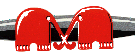 Zadania zostały wsparte ze środków budżetowych Samorządu Województwa ŚląskiegoTarnowskie Góry  2016.04.15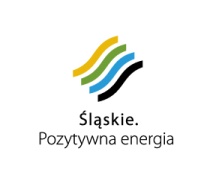 LpNazwa Klubu , drużynyilośćilośćbramkimiejscowośćspotkańpunktówzdobytestraconeróżnica1KKS Kolejarz I Gliwice39210+ 212UKS Trampkarz SP 22 Zabrze2630+  33UKHT Ósemka SP 15 II Tarn. Góry3452+  34UKHT Ósemka SP 15 I  Tarn. Góry2420+  25KKS Kolejarz II Gliwice2325-  36UKHT Ósemka I Tarnowskie Góry2348-  47UKS Orlęta Sosnowiec3008-  88UKHT Ósemka II Tarnowskie Góry30014- 14LpNazwa Klubu , drużynyilośćilośćbramkimiejscowośćspotkańpunktówzdobytestraconeróżnica1KKS Kolejarz I Gliwice39200+ 202KKS Kolejarz III Gliwice2670+   73KKS Kolejarz IV Gliwice3119-   84KKS Kolejarz II Gliwice2119-   85KKS Kolejarz V Gliwice20011- 11LpNazwa Klubu , drużynyilośćilośćbramkimiejscowośćspotkańpunktówzdobytestraconeróżnica1KKS Kolejarz I Gliwice618372+ 352KKS Kolejarz II Gliwice612256+ 193UKHT Ósemka SP 15 I Tarn. Góry612225+ 174UKS Orlęta Sosnowiec63328- 255UKHT Ósemka I Tarnowskie Góry60150- 496UKS Trampkarz SP 22 Zabrze000007UKHT Ósemka SP 15 II Tarn. Góry000008UKHT Ósemka II Tarnowskie Góry00000LpNazwa Klubu , drużynyilośćilośćbramkimiejscowośćspotkańpunktówzdobytestraconeróżnica1KKS Kolejarz I Gliwice927582+ 562UKHT Ósemka SP 15 I Tarn. Góry816245- 193KKS Kolejarz II Gliwice8152711164UKS Trampkarz SP 22 Zabrze2630+  35UKHT Ósemka SP 15 II Tarn. Góry2425-  36UKS Orlęta Sosnowiec93336- 337UKHT Ósemka I Tarnowskie Góry83558- 538UKHT Ósemka II Tarnowskie Góry3008-  8LpNazwa Klubu , drużynyilośćilośćbramkimiejscowośćspotkańpunktówzdobytestraconeróżnica1KKS Kolejarz III Gliwice515223+ 192KKS Kolejarz I Gliwice591711+  63KKS Kolejarz IV Gliwice44510-  54KKS Kolejarz V Gliwice431020- 105KKS Kolejarz  II Gliwice41717- 10LpNazwa Klubu , drużynyilośćilośćbramkimiejscowośćspotkańpunktówzdobytestraconeróżnica1KKS Kolejarz III Gliwice721293+ 262KKS Kolejarz I Gliwice8183711+ 263KKS Kolejarz IV Gliwice75619- 134KKS Kolejarz V Gliwice631031- 215KKS Kolejarz  II Gliwice62826- 18LpNazwa Klubu , drużynyilośćilośćbramkimiejscowośćspotkańpunktówzdobytestraconeróżnica1KKS Kolejarz I Gliwice410162+ 142UKHT Ósemka SP 15 I410174+ 133KKS Kolejarz II Gliwice571214-  24UKS Trampkarz SP 22 Zabrze461011-  15UKS Orlęta I Sosnowiec54417- 136UKS Orleta II Sosnowiec40415- 117UKHT Ósemka SP 15 II Tarn. Góry000008UKHT Ósemka I Tarnowskie Gór000009UKHT Ósemka II Tarnowskie Góry00000LpNazwa Klubu , drużynyilośćilośćbramkimiejscowośćspotkańpunktówzdobytestraconeróżnica1KKS Kolejarz I Gliwice1337744+ 702UKHT Ósemka SP 15 I  Tarn. Góry1226429+ 323KKS Kolejarz II Gliwice13233925+ 144UKS Trampkarz SP 22 Zabrze6121311+  25UKS Orlęta I Sosnowiec147753- 466UKHT Ósemka SP 15 II Tarn. Góry2425-  37UKHT Ósemka I Tarnowskie Góry83558- 538UKHT Ósemka II Tarnowskie Góry3008-  89UKS Orlęta II Sosnowiec40415- 11LpNazwa Klubu , drużynyilośćilośćbramkimiejscowośćspotkańpunktówzdobytestraconeróżnica1KKS Kolejarz I Gliwice412162+ 142KKS Kolejarz III Gliwice49145+  93KKS Kolejarz II Gliwice46810-  24KKS Kolejarz IV Gliwice40420-   65KKS Kolejarz  V Gliwice40120- 19LpNazwa Klubu , drużynyilośćilośćbramkimiejscowośćspotkańpunktówzdobytestraconeróżnica1KKS Kolejarz I Gliwice12305313+ 402KKS Kolejarz III Gliwice1130438+ 353KKS Kolejarz II Gliwice10101636- 204KKS Kolejarz IV Gliwice1151029- 195KKS Kolejarz  V Gliwice1031151- 40Otrzymują:14 x kluby, trenerzy1 x WGiD Śl.Z.H.T.1 x a/a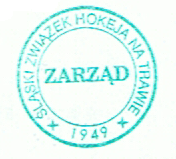 PrzewodniczącaWGiD Śl.Z.H.T./-/ Joanna ChrostPREZES/-/ Andrzej Miskiewicz 